Закон Свердловской области от 20.11.2009г. № 100-ОЗ  «О социальной поддержке многодетных семей в Свердловской области»	Многодетная семья - семья, имеющая в своем составе трех и более детей в возрасте до восемнадцати лет, в том числе детей, принятых в семью на воспитание. 	В составе многодетной семьи не учитываются дети, объявленные полностью дееспособными, и дети, помещенные под надзор в организации для детей-сирот и детей, оставшихся без попечения родителей. Меры социальной поддержки для многодетных семей:1) ежемесячное пособие на проезд по территории Свердловской области на всех видах городского пассажирского транспорта и на автомобильном транспорте общего пользования пригородных маршрутов в размере 450 руб. (на 01.01.2018 г.) рублей на каждого ребенка, обучающегося в общеобразовательной организации; 2) компенсация 30 процентов расходов на оплату коммунальных услуг в пределах нормативов  (для консультации обращаться в  Управление заказчика жилищно-коммунального хозяйства, г. Асбест, пр. Ленина, д. 8/1)3) бесплатное обеспечение лекарственными препаратами детей в возрасте до 6 лет в фармацевтических организациях по рецептам врачей; 4) бесплатный проезд по территории Свердловской области на автомобильном транспорте общего пользования (кроме такси) междугородном сообщении для каждого ребенка, обучающегося в общеобразовательной организации;5)     бесплатное питание (завтрак или обед) для каждого ребенка, обучающегося в общеобразовательном учреждении; 6) бесплатное посещение областных государственных музеев;7) первоочередное предоставление детям мест в дошкольных образовательных организациях. 8) для многодетной семьи, имеющей среднедушевой доход ниже установленной в Свердловской области величины прожиточного минимума на душу населения, в связи с рождением после 31 декабря 2012 года третьего ребенка или последующих детей выплачивается- ежемесячная денежная выплата до достижения таким ребенком возраста трех лет в размере, равном установленной в Свердловской области величине прожиточного минимума для детей.9) для многодетной семьи, имеющей среднедушевой доход ниже установленной в Свердловской области величины прожиточного минимума на душу населения, один раз в два календарных года на каждого ребенка, обучающегося в общеобразовательной организации, предоставляется компенсация расходов на приобретение комплекта одежды. Закон Свердловской области от 29 ноября 2002 года № 43-ОЗ «Об установлении и введении в действие транспортного налога на территории Свердловской области»	Освобождение от уплаты транспортного налога одного из родителей или иной законный представитель, воспитывающий трех и более детей в возрасте до восемнадцати лет (без учета детей, объявленных полностью дееспособными, и детей, помещенных под надзор в организации для детей-сирот и детей, оставшихся без попечения родителей), в том числе детей, принятых в семью на воспитание - за один зарегистрированный на него легковой автомобиль.Закон Свердловской области от 07.07.2004 N 18-ОЗ (ред. от 22.05.2014) "Об особенностях регулирования земельных отношений на территории Свердловской области"	Земельные участки, находящиеся в государственной или муниципальной собственности, предоставляются однократно бесплатно в собственность граждан в границах муниципального района или городского округа, расположенного на территории Свердловской области для индивидуального жилищного строительства гражданам,  являющимся на день подачи заявления, родителями или лицами, их заменяющими, воспитывающими трех и более несовершеннолетних детей(для консультации по вопросу предоставления земельных участков обращаться  в отдел по управлению муниципальным имуществом администрации Асбестовского городского округа, г. Асбест, ул. Уральская. д. 73)Закон Свердловской области от 14.12.2004 года  №204-ОЗ «О ежемесячном пособии на ребенка»	Ежемесячное пособие на ребенка лицу, являющемуся родителем и (или) усыновителем трех или более несовершеннолетних детей, проживающему совместно с ними, назначается в размере 2253 руб. (на 01.01.2018г.) Пособие назначается на детей, не достигших 16 лет, или на несовершеннолетних в возрасте от 16 до 18 лет, обучающихся в образовательной организации общего образования, при условии что лицо, обратившееся за назначением пособия, имеет среднедушевой доход ниже величины прожиточного минимума, установленного в Свердловской области на момент обращения. Закон Свердловской области от 20.10.2011 N 86-ОЗ "Об областном  материнском (семейном) капитале"	Областной материнский (семейный) капитал предоставляется гражданам Российской Федерации, постоянно проживающим на территории Свердловской области, являющимся: - женщине, родившей (усыновившей) начиная с 1 января 2011 года третьего ребенка или последующих детей, имеющего (имеющих) гражданство Российской Федерации; - иным лицам, указанным в законе в случаях, когда в соответствии с законом Областной материнский (семейный) капитал не может быть предоставлен женщине, родившей (усыновившей) третьего ребенка или последующих детей 	Областной материнский (семейный) капитал установлен в размере 131461 руб. (на 01.01.2018 г.). Закон Свердловской области от 15.07.2013 N 78-ОЗ "Об образовании в Свердловской области"	В целях материальной поддержки воспитания и обучения детей, посещающих государственные образовательные организации Свердловской области, муниципальные образовательные организации и частные образовательные организации, реализующие образовательную программу дошкольного образования, родителям (законным представителям) выплачивается компенсация в следующих размерах: 1) на первого ребенка 20 процентов среднего размера платы, взимаемой с родителей (законных представителей); 2) на второго ребенка 50 процентов среднего размера платы, взимаемой с родителей (законных представителей); 3) на третьего ребенка 70 процентов среднего размера платы, взимаемой с родителей (законных представителей) ; 4) на четвертого ребенка и последующих детей 100 процентов среднего размера платы, взимаемой с родителей (законных представителей) за присмотр и уход за детьми в государственных образовательных организациях Свердловской области и муниципальных образовательных организациях. Областной закон от 23.10.1995 N 28-ОЗ"О защите прав ребенка"	Женщине, родившей третьего и последующих детей, выплачивается за счет средств областного бюджета единовременное пособие в размере 5000 рублей за каждого такого ребенка в порядке и на условиях, установленных Правительством Свердловской области. (для консультации по оформлению пособий на детей (в том числе на проезд), компенсации расходов на приобретение комплекта одежды и единовременной выплаты обращаться в  Управление социальной политики, кабинет № 6,14,16, тел.: 2-06-29)ДОКУМЕНТЫ НА МЕРЫ СОЦИАЛЬНОЙ ПОДДЕРЖКИПостановление Правительства Свердловской области от 06.04.2011г. №362-ПП «О порядке выдачи, замены и хранения удостоверения многодетной семьи Свердловской области и предоставлении отдельных мер социальной поддержки многодетным семьям в Свердловской области"Удостоверение многодетной семьи выдается на основании следующих документов:- заявление, -документ, удостоверяющий личность (паспорт) - свидетельства о рождении детей, - справка о составе семьи - свидетельство о браке и (или) свидетельство о разводе, - фото 3Х4 получателя Удостоверения. Приемный родитель дополнительно представляет договор о передаче ребенка (детей) в приемную семью. Опекун (попечитель) дополнительно представляет решение органа опеки и попечительства об установлении опеки или попечительства над несовершеннолетним. Справка на право бесплатного проезда по территории Свердловской области на автомобильном транспорте общего пользования (кроме такси) междугородных маршрутов учащимся общеобразовательных организаций выдается на основании следующих документов:- заявление, документ, удостоверяющий личность (паспорт); - удостоверение многодетной семьи; - справка из общеобразовательной организации; - фото 3Х4 учащегося. Справка выдается сроком на один год. (для оформления удостоверения многодетной семьи, справки на бесплатный проезд учащимся, сертификата на областной материнский (семейный) капитал обращаться в Управление социальной политики, кабинет № 8, тел.:2-06-16)Меры социальной поддержки многодетных семей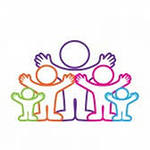 Адрес: 624272 г. Асбест, ул. Московская , д. 30часы приемавторник, четвергс 8.00 до 16.30перерыв с 13.00 до 13.45               E-mail: usp03@egov66.ruСайт: http:usp03.msp.midural.ruМногофункциональные центры:г. Асбест, ул. Чапаева, д. 39, тел.: 2-10-33г. Асбест, ул. Уральская, т.: 7-48-89п. Рефтинский, ул. Гагарина, д. 8А, т.: 3-06-00п. Малышева, ул. Азина, д. 20А, тел.: 5-22-73